Neue Tankspüler liefern glänzende Ergebnisse und sind dabei sparsam wie nie zuvor   Vielseitig einsetzbar und nun noch einfacher zu bedienen   Optimiertes Reinigungssystem mit neu gestalteten Sprüharmen    Senkung der Betriebskosten um bis zu 17 ProzentWals, 13. September 2019. – Die vier neuen Unterbau-Tankspüler von Miele bieten mehr Komfort als je zuvor. Die Bedienung über das hochauflösende Full-Touch Display ist kinderleicht und wird so weit vereinfacht, dass Anwendungsfehler nahezu ausgeschlossen sind. Zusätzlich werden die Betriebskosten durch ein optimiertes Reinigungssystem gesenkt. Weiterhin liefern die Spüler perfekte Reinigungsergebnisse.Je nach Programm geht der Wasserverbrauch der Geräte um acht bis 17 Prozent zurück. Im ohnehin sparsamen Eco-Programm des 60 Zentimeter breiten Spülers PTD 703, der sich universal für Gläser, Geschirr und Besteck einsetzen lässt, verringert sich zum Beispiel die Menge des Nachspülwassers auf nur noch zwei Liter. Erreicht wird dieser herausragende Wert durch eine optimierte Wasserführung und völlig neu gestaltete Sprüharme. Aufgrund der Wassereinsparung kommt das System auch insgesamt mit weniger Energie und Reinigungsmitteln aus – so dass die gesamten Betriebskosten gegenüber der Vorgängergeneration gesenkt werden konnten.Über das neue Full-Touch Display können die Unterbau-Tankspüler jetzt noch einfacher bedient werden als bisher, sogar mit Handschuhen. Selbsterklärende Piktogramme leiten den Nutzer zu drei Standardprogrammen und Programmoptionen. Die einzelnen Funktionen lassen sich intuitiv ansteuern. Für zusätzlichen Komfort sorgt – modellabhängig – das integrierte Revers-Osmosesystem, durch das Gläser auch ohne manuelles Nachpolieren strahlend glänzen.Mit bis zu 66 Körben pro Stunde bewältigen die Unterbau-Tankspüler große Mengen. Die Programme wurden auf die speziellen Anforderungen des jeweiligen Spülgutes und deren Anschmutzungen abgestimmt, beispielsweise auf Gläser, Mischgeschirr oder Teller. Variable Spüldrücke und Laufzeiten sowie eine flexible Dosierung sorgen dabei für eine optimale Reinigung bei maximaler Spülgut-Schonung. Das Kurzprogramm ist nach 55 Sekunden beendet. Sicherheitsfunktionen wie die integrierte Spülarmüberwachung und Siebkontrolle erkennen mögliche Störungen frühzeitig und zeigen sie im Display an.
Das Model PTD 701 mit nur 46 Zentimeter Breite, eignet sich besonders als Gläser-Spüler im Thekenbereich. Und schafft im Kurzprogramm, saubere Gläser in nur 47 Sekunden. Wie bisher können alle Geräte als Standgerät eingesetzt oder unter einer Arbeitsplatte eingebaut werden. Mit einer Spülraumtiefe von mehr als 60 Zentimetern eignet sich das Modell PTD 704 besonders gut für Tabletts und andere sperrige Gegenstände aus der Küche.Über das Unternehmen: Miele ist der weltweit führende Anbieter von Premium-Hausgeräten für die Bereiche Kochen, Backen, Dampfgaren, Kühlen/Gefrieren, Kaffeezubereitung, Geschirrspülen, Wäsche- und Bodenpflege. Hinzu kommen Geschirrspüler, Waschmaschinen und Trockner für den gewerblichen Einsatz sowie Reinigungs-, Desinfektions- und Sterilisationsgeräte für medizinische Einrichtungen und Labore (Geschäftsbereich Professional). Das 1899 gegründete Unternehmen unterhält acht Produktionsstandorte in Deutschland sowie je ein Werk in Österreich, Tschechien, China und Rumänien. Hinzu kommen die zwei Werke der italienischen Medizintechnik-Tochter Steelco Group. Der Umsatz betrug im Geschäftsjahr 2018/19 rund 4,16 Milliarden Euro (Auslandsanteil rund 71 Prozent). In fast 100 Ländern ist Miele mit eigenen Vertriebsgesellschaften oder über Importeure vertreten. Weltweit beschäftigt der in vierter Generation familiengeführte Konzern etwa 20.200 Mitarbeiterinnen und Mitarbeiter, 11.050 davon in Deutschland. Hauptsitz ist Gütersloh in Westfalen.Die österreichische Tochter des deutschen Familienunternehmens wurde 1955 in Salzburg gegründet. Miele Österreich erreichte 2018 einen Umsatz von € 249 Mio. und konnte die Marktführerschaft bei großen Hausgeräten weiter ausbauen. Miele Zentrale
Mielestraße 10, 5071 Wals
www.miele.at
Zu diesem Text gibt es zwei Fotos:Foto 1: Mit bis zu 66 Körben pro Stunde bewältigen die neuen Geräte große Mengen – von Gläsern bis zu Mischgeschirr. (Foto: Miele) 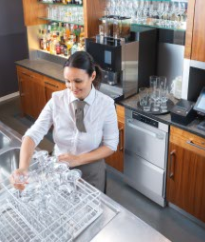 Foto 2: Leicht zu bedienen: Eine neue Unterbau-Tankspüler von Miele. (Foto: Miele)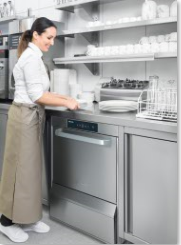 